PENGEMBANGAN MEDIA PEMBELAJARAN BANGUN DATAR BERBASIS MINIATUR RUMAH ADAT JAWA PADA  MATA PELAJARAN MATEMATIKA                                             SKRIPSI                                                                              VERA AMELIA                                                                  181434061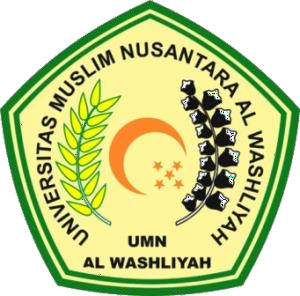 PROGRAM STUDI PENDIDIKAN GURU SEKOLAH DASAR FAKULTAS KEGURUAN DAN ILMU PENDIDIKAN UNIVERSITAS MUSLIM NUSANTARA AL WASHLIYAH MEDAN 2023